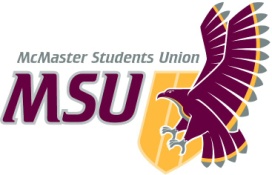 2020-2021 Executive Board MeetingTopic:			Executive Board Meeting 20-23Date & Time:		Thursday, February 4, 2021			9:30 a.m.Place:			Remote, Microsoft TeamsMotions6.	Moved by __, seconded by __ that the Executive Board approves the Food Collective Centre's proposal for the operation of the Good Food Box program for the Winter 2021 term, as circulated.7.	Moved by ____, seconded by ____ that the Executive Board open one (1) EB seat on the EFRT Advisory Committee. 8.	Moved by ____, seconded by ____ that the Executive Board open one (1) EB seat on the EFRT Advisory Committee.9.	Moved by Anderson, seconded by ________ that Executive Board accept the following recommendations as proposed by the Sponsorship and Donations Committee: $100 sponsorship to the DeGroote Interprofessional Health Leadership Conference, $500 sponsorship to Moscars$500 sponsorship to HOSA McMaster.Items:Adopt AgendaAdopt Minutes Macademics ReportCatherine HuMaccess ReportCalvin ProwseMaroons ReportHemantika MaheshFCC Proposal – Good Food BoxNobleOpen EB seat on EFRT AdvisoryNobleClose EB seat on EFRT AdvisoryNobleSponsorship & Donations Committee RecommendationsAndersonObjectivesAdopt AgendaAdopt MinutesReportReportReportApprovalApprovalApprovalApprovalProvide Information & Answer QuestionsUnfinished/Other BusinessTime of Next Meeting and Motion to Adjourn